Walking route from Needles Eye Café to Jaunt-ebikes Keyhaven HQLovely 30 mins coastal strollCombination of path, promenade, gravel track and country lane terrainMap key: blue dotted lineBefore your set off……..Please be aware that we get very busy and our bikes get fully booked very quickly!! To avoid disappointment, don’t forget to pre-book your e-bikes online or call us on 07846 395684 before walking to us as – walk in availability cannot be guaranteed.Hop off the bus at the Needles Eye Café on Milford on Sea seafrontAt Hurst Road East car park proceed East towards The Lighthouse Restaurant (white building, direction of Hurst Castle). Grab a bird’s eye view of the Isle of Wight and its famous Needles At Lighthouse Restaurant, walk through the car park to join the gravel track past Sturt Pond Nature Reserve (on your left). Check out the myriad birdlifeContinue forward and cross the second wooden bridge and join Saltgrass Lane (keeping the sea and Isle of Wight on your right)Continue along Saltgrass Lane for 500 yds and once you reach Hurst Castle Sailing Club, bear left onto Keyhaven RoadContinue forward and pass the Gun Inn on your left and the War Memorial on your right.After about 100 yds you will see the Jaunt-ebikes HQ flag on the right hand side of the road, enter the farm yard through the wooden gates. Welcome!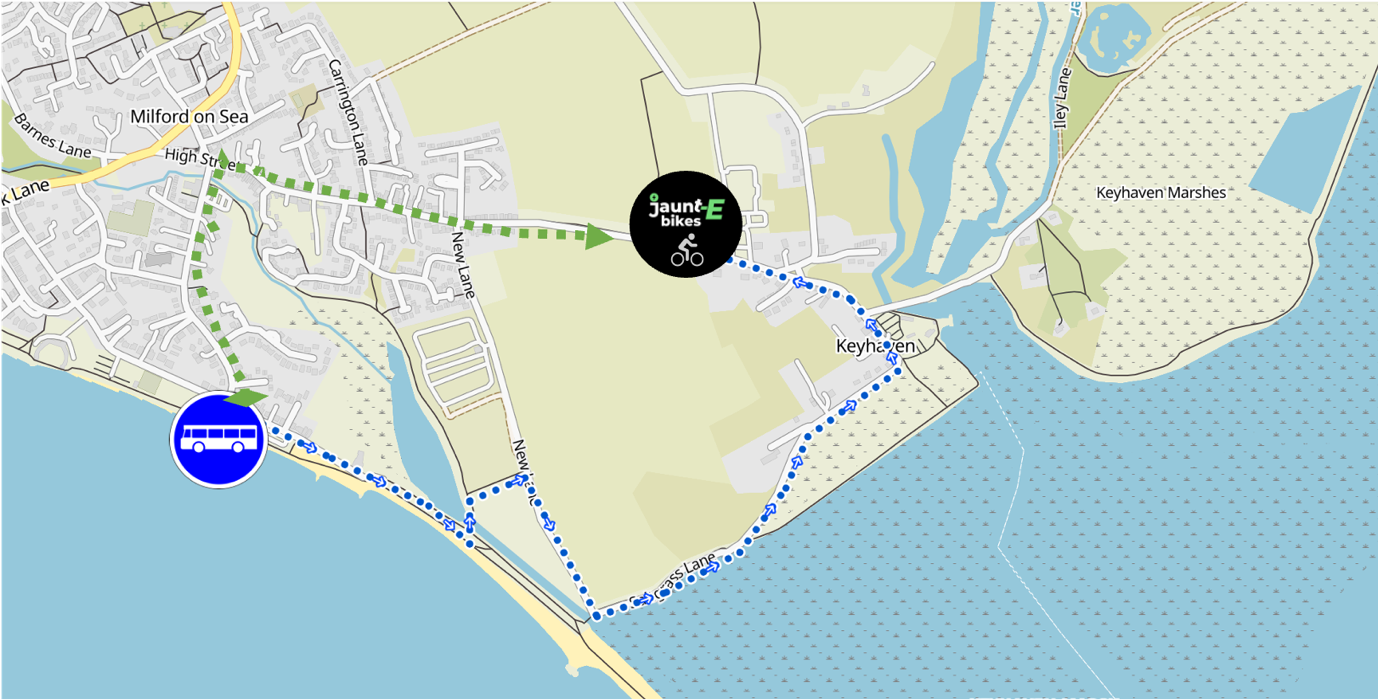 Alternative walking route from Needles Eye Café to Jaunt-ebikes Keyhaven HQIf you prefer a slightly quicker walk on slightly more even ground you can follow this alternative route that takes in Milford on Sea Village centreMap key: green dotted lineHop off the bus at the Needles Eye Café on Milford on Sea seafrontCross the road and continue along Sea Road into Pass Milford on Sea Community Centre and car park and upon reaching the Smugglers Inn pub in the village centre, bear right onto Keyhaven RoadContinue forward down Keyhaven Road – when the path ends you can walk along the roadside for about 1kmYou will see the Jaunt-ebikes HQ flag on the left hand side of the road, enter the farm yard through the wooden gates. Welcome!